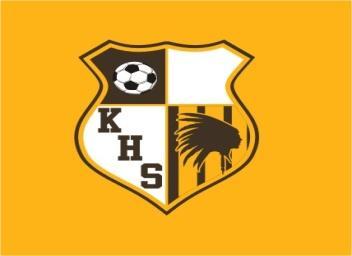 KICKAPOO HIGH SCHOOL2019 SHOOTOUT2019 PARTICIPATING TEAMSKICKAPOO		LEE’S SUMMIT WESTGLENDALE		SMITH-COTTONNIXA			CATHOLICTHURSDAY OCTOBER 3RD3:30PM	KICKAPOO	VS	SMITH-COTTON5:30PM	GLENDALE	VS	CATHOLIC7:30PM	NIXA		VS	LEE’S SUMMIT WESTFRIDAY OCTOBER 4TH3:30PM	KICKAPOO	VS	LEE’S SUMMIT WEST5:30PM	NIXA		VS	CATHOLIC7:30PM	GLENDALE	VS	SMITH-COTTONSATURDAY OCTOBER 5TH 9:00AM	LSW		VS	GLENDALE11:00AM	SC		VS 	NIXA1:00PM	CATHOLIC	VS	KICKAPOO29TH EDITIONKICKAPOO HIGH SCHOOL2019 TOURNAMENT RULESRules:If games are tied after regulation there will be sudden victory overtime periods.  If still tied after two 10 minute overtime periods.  We will go to pk’s.Teams listed first will be home team and wear dark uniforms.Scoring used to determine final standings:5 points for a win and 1 point for goal differential with a maximum of 3 points.  1 point will be awarded for a shutout (e.g. 3-0 winner receives 9 points).If teams are tied at the end of regulation and over time periods, 3 points will be awarded with no points given for the shutout (e.g. 0-0 tie 3 points)If two teams are tied with total points, head to head competition will determine winner.If still tied, total goals scored in all three games will be used to determine the winner.If still tied, fewest goals allowed in three games will break the tie.If still tied, a coin toss will determine the winner.Entry Fee is $150 paid to Springfield Public Schools29TH EDITION